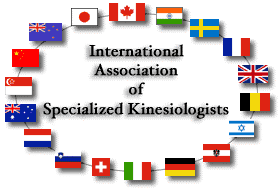 Draft Minutes of the 2014 Annual General Meeting of theInternational Association of Specialized Kinesiologists - IASKCopenhagen, Denmark - May 1st, 20141 - Welcome by the PresidentNicolette Peyre opens the meeting and welcomes everybody. 2 - Proclamation of ChairpersonAnnemarie Goldschmidt was proclaimed Chairperson of the meeting. 3 - Proclamation of Recording SecretarySabine Rosén was proclaimed Recording Secretary.4 - Acceptance of the minutes from the AGM from the 2013 AGM: 'electronic voting'The minutes are approved.5 – Report from the PresidentThe President gave her report.  The board of IASK has been very busy indeed this last year and especially these last few months. All the members on this board have done a tremendous amount of work to prepare both the Conference and the meeting of Associations. It is the first international meeting of national associations. 14 countries were represented and 2 more sent the questionnaire back. We have met on Skype every month and have had our yearly in person Board Meeting in January in Lisbon.  There have been great improvements in our public image thanks to the expertise and ingenuity of our new Board member from Hungary, Greta Balajthy. Annemarie is leaving the Board; it is very sad for us, but the good news is that she will stay on the Advisory Board and is already a member of Honor, so we know we can count on her. The other good news is that new people are willing to come and reinforce the Board. We will be relieved to have English mother tongue people on the Board and a man too, if they do chose to stand for election, now that they know more about us ;-)6 – Financial report:Sylvie Averseng, treasurer, presented the financial report. The accounts have been checked by 2 persons. All the documents are here (including the first part of 2014) if someone wants to look. We have them for 2012 and 2013 because we did not submit the accounts in 2012 (electronic voting). On dec 31-12 -2013 we had 7581 euros on the current account; 13000 euros on the savings account; 635 euros in cash + 450 dollars in cash. IASK has become an organisation registered in France when it appeared that the association was not active anymore in the USA. The bank account is also in France, but IASK would like to change to a bank in a less expensive (and more English-speaking) country as there are high monthly fees involved in France.  The documents for the beginning of 2014 is also here if someone wants to look. There will be hardly any money left next year, due to costs involved in organizing the international meeting of associations. The members agreed. again. in the accounts from this year to next board asked for a discharge for the bank accounts being empty due to same.  That was understood and accepted by the members.  7 – Discharge of the BoardThe membership voted unanimously to discharge the Board. 8 – ElectionsThere are 4 vacancies on the Board. 5 members are willing to stand for election: Alexis Costello from Canada, Marco Rado from Italy, Annette Reilly from Ireland, Inge Harris from Denmark, Joe Kevelighan from Ireland. They were asked to introduce themselves and the members elected Alexis, Inge, Joe and Marco. 9 - Website (and Newsletter):  Many thanks to Greta for her great work on the website and blogspot. The website address is: www.IASK.org.  Blogspot – IASK2014. Greta needs information to put up on the website. Mary-Lou asks if EnKa´s conference is up on our website = yes. 10 - Membership Dues:   the Board suggest that they remain at their present level of 40 euros for regular member, 20 euros for supporting member, 100 euros for associate member and 20 euros for a member of an associated professional membership association. The proposal was accepted unanimously. 11 - Date and place of 2015 and 2016 AGM:2015: Maybe during the conference organized by CanASK, 23-26 September in Banff (Canada).2016: 2 proposals. One from AKSI (which is organizing the IKC conference in Italy), and one from EnKA (USA).Italy could also be used for the Associations' meeting. The Board will let the membership know as soon as we know for sure. 12 - MiscellaneousFrom Greta please remember to fill in the directory form downloadable at www.IASK.org. You can also send a picture and a small text about yourself. (You can add other information about workshops, for instance, on a A-4 page). Greta will also ask the new boardmembers to send in information. Greta will put you on the website. Report by Sabine Rosén (with help from Inge Harris, Annette Reilly and Nicolette Peyre) 